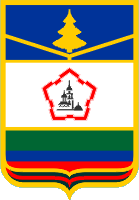 АДМИНИСТРАЦИЯ ПОЧЕПСКОГО РАЙОНА   БРЯНСКОЙ ОБЛАСТИПериодическое печатное средство массовой информацииИНФОРМАЦИОННЫЙ БЮЛЛЕТЕНЬ2/2023ПОЧЕП, 2023Экземпляр №1Информационный   бюллетень №2Учредитель -  Почепский районный Совет народных депутатовГлавный редактор - Каплун Нина ДмитриевнаТираж - 5 экземпляровРаспространяется бесплатно.Место   нахождения   редакции, адрес издателя и распространителя: 243400, Брянская область, г. Почеп, площадь Октябрьская, д.3а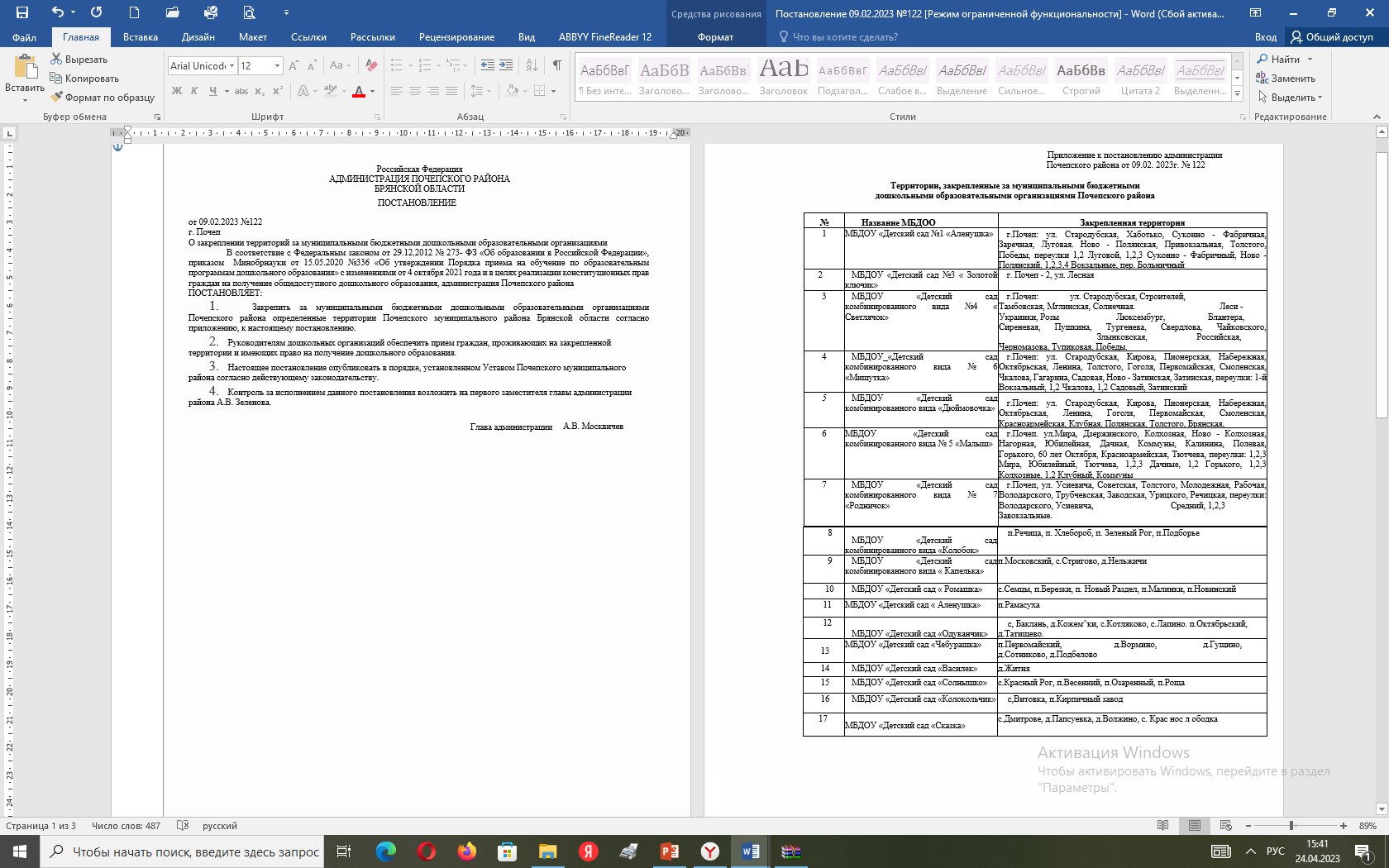 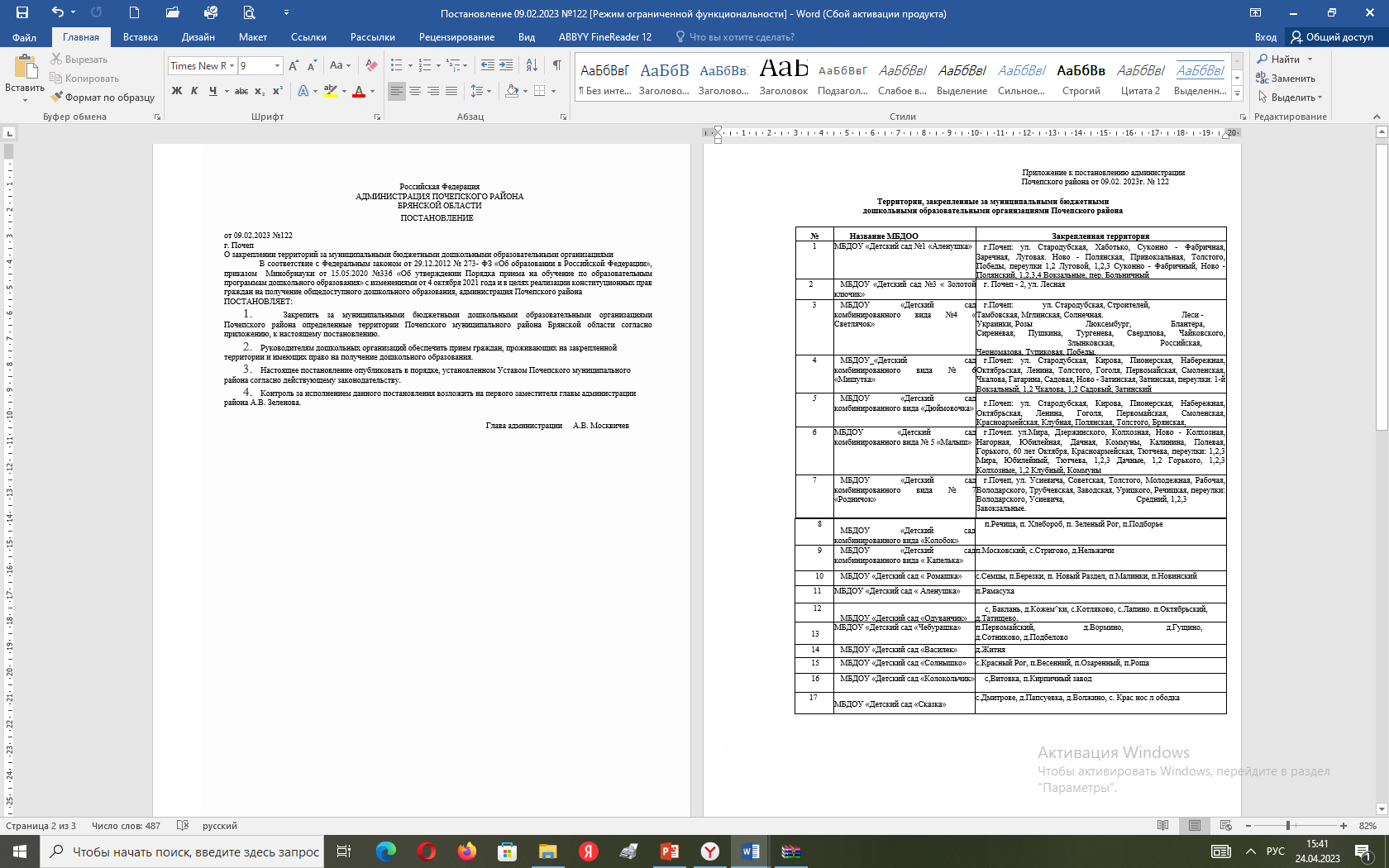 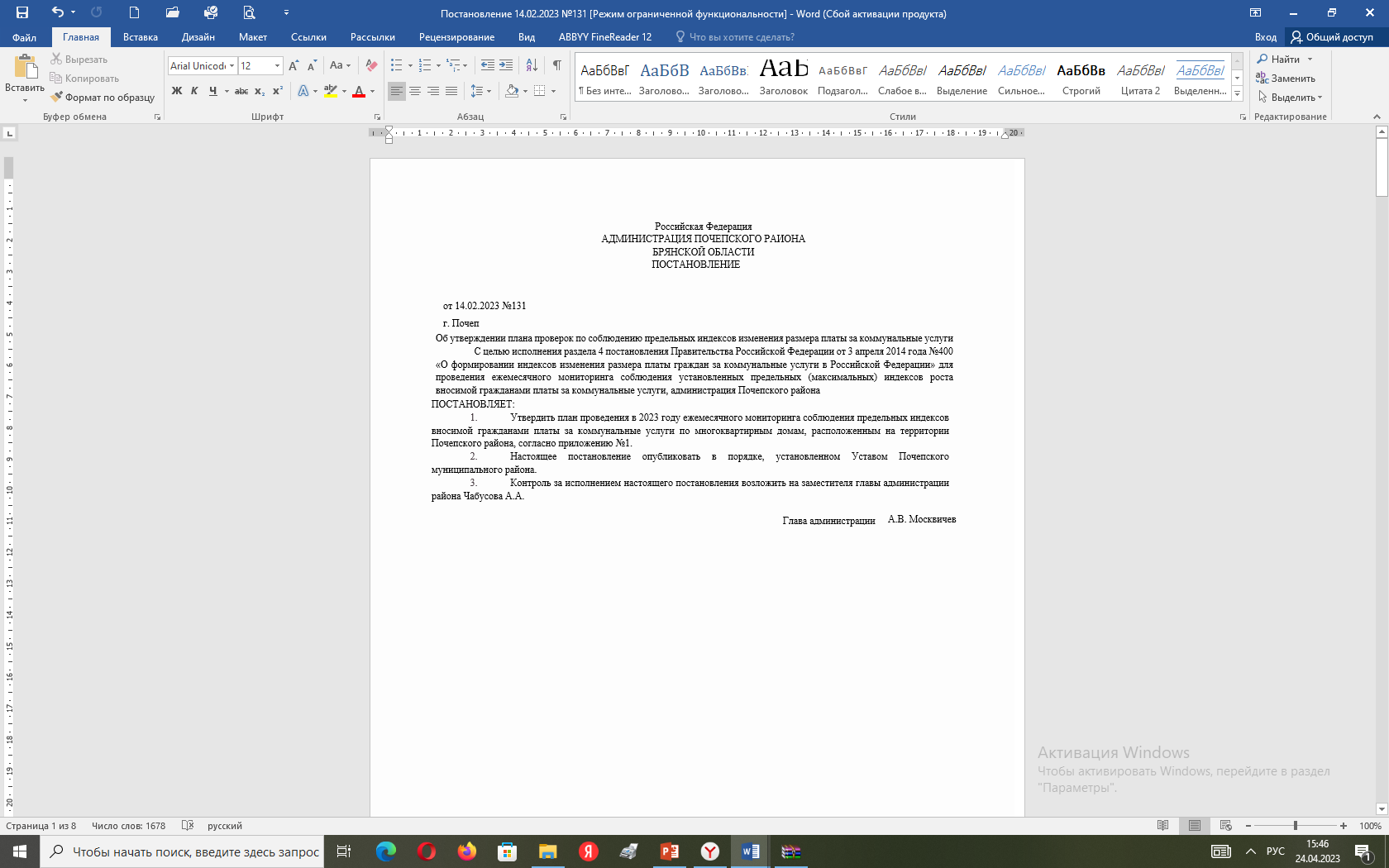 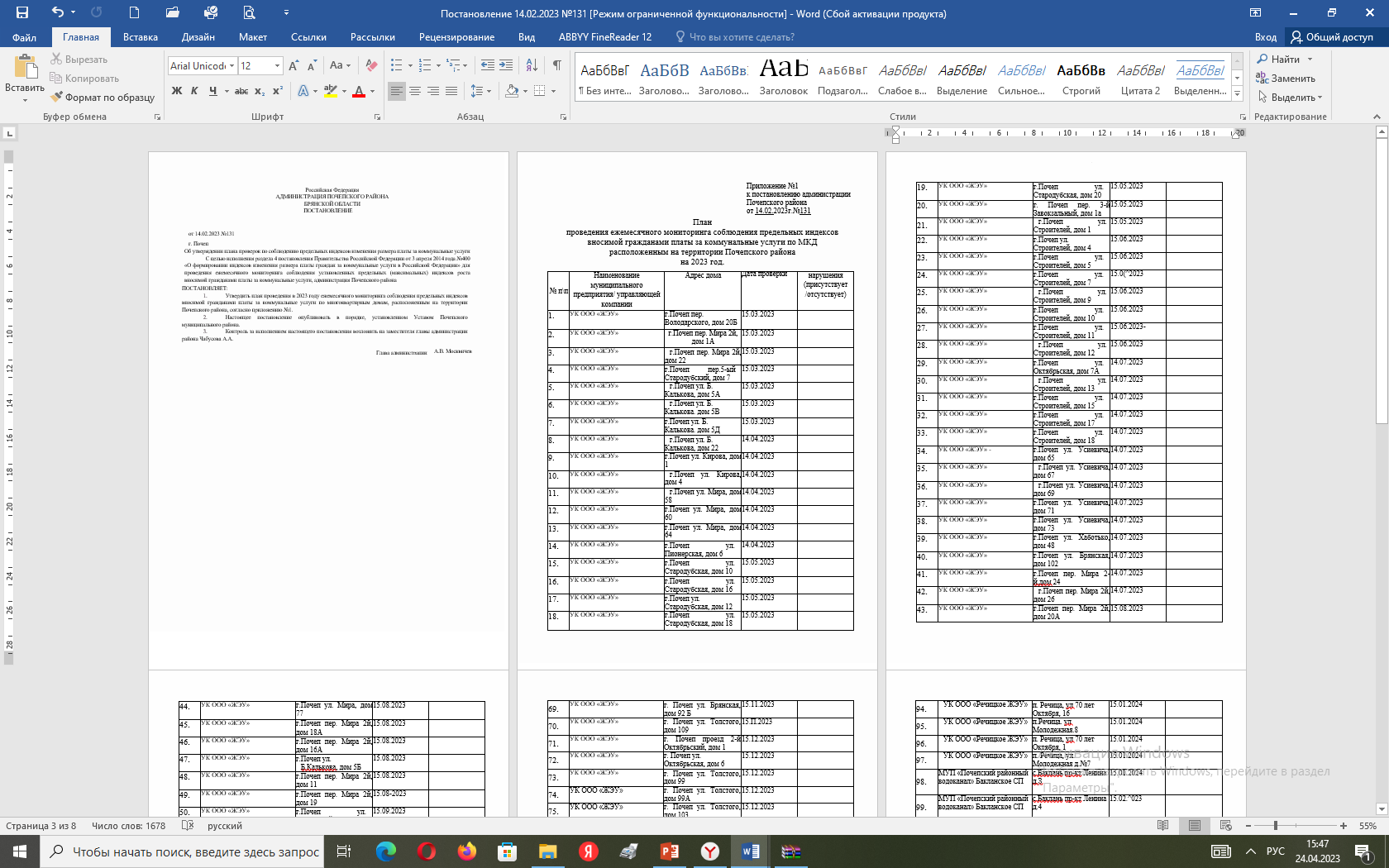 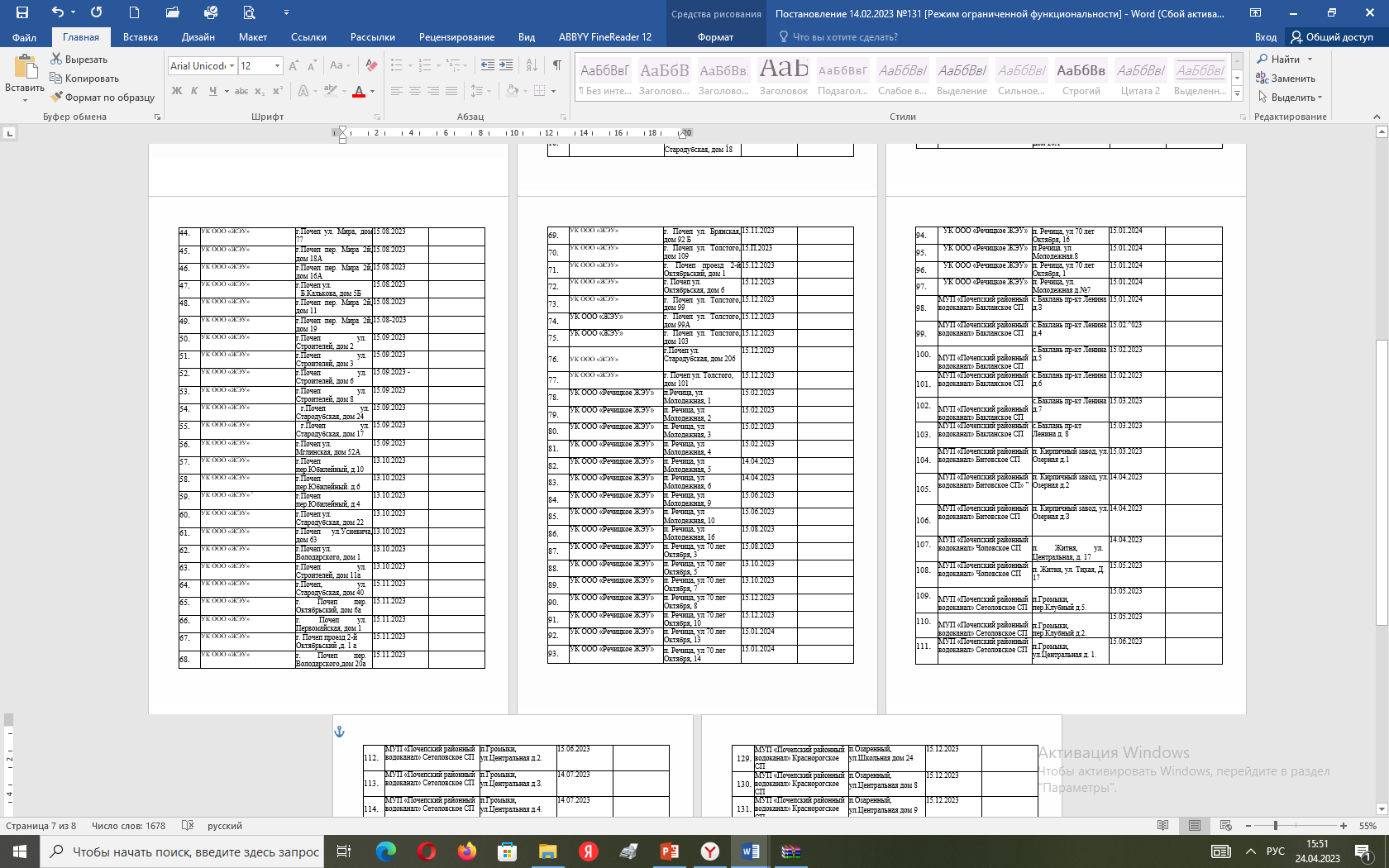 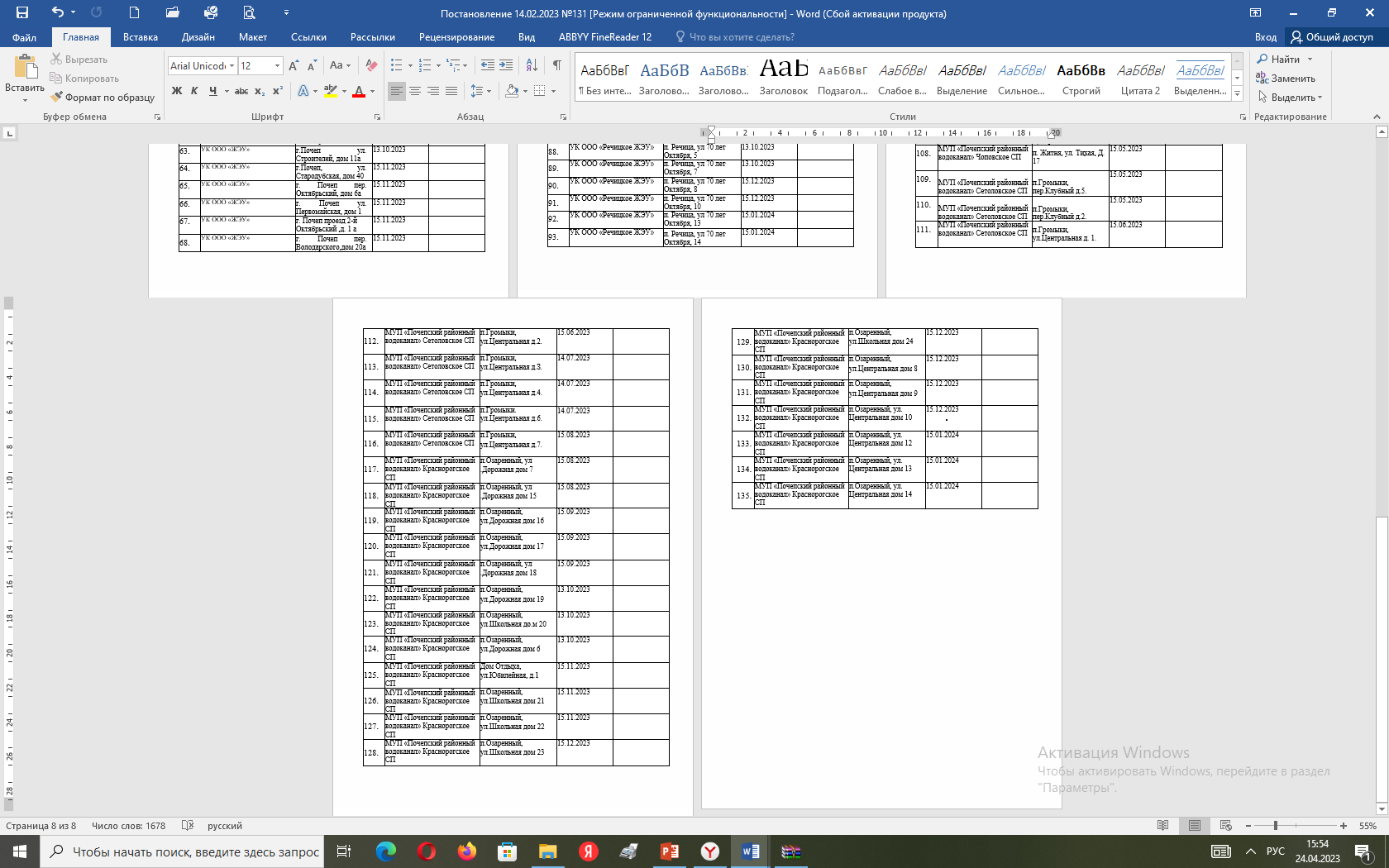 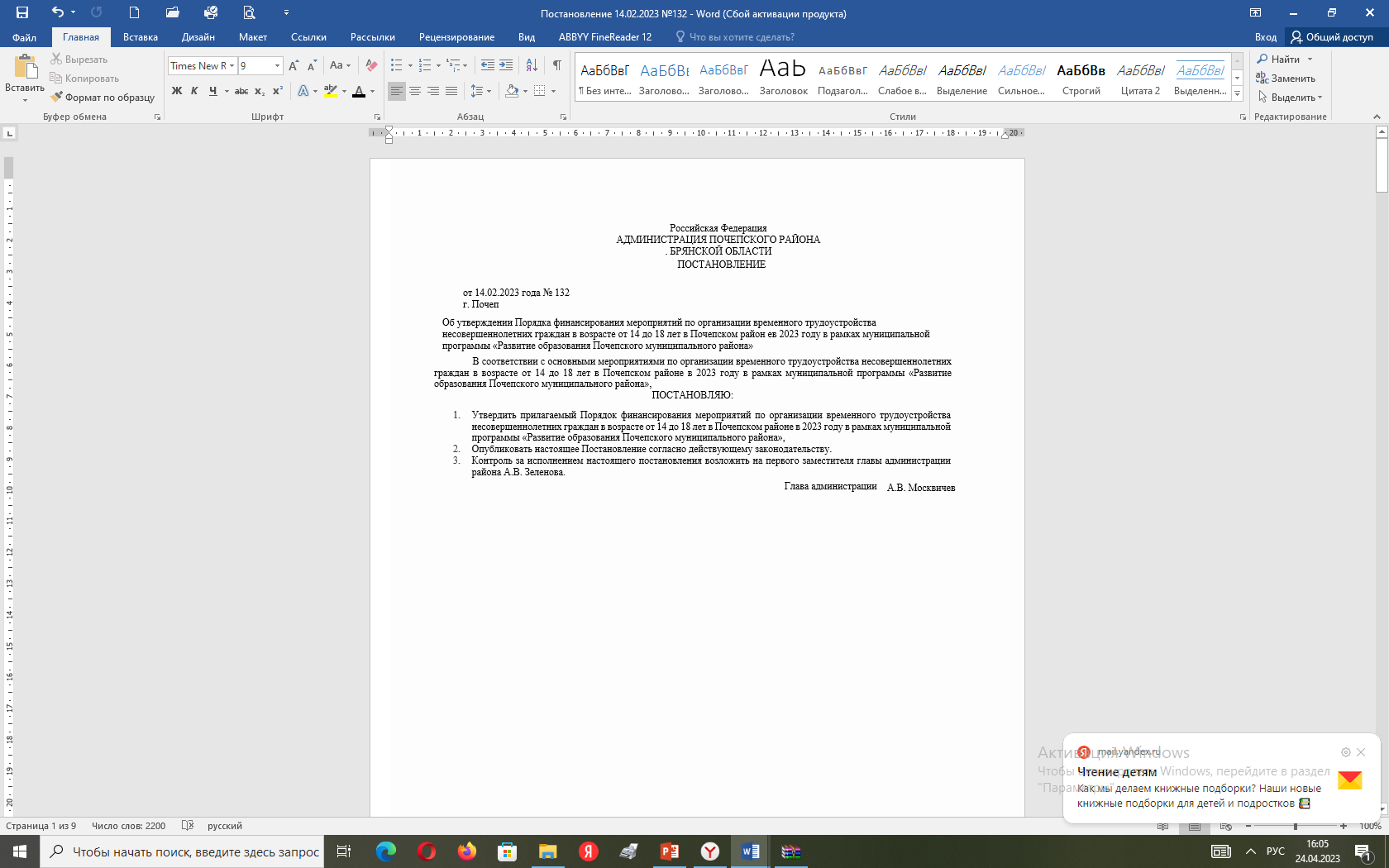 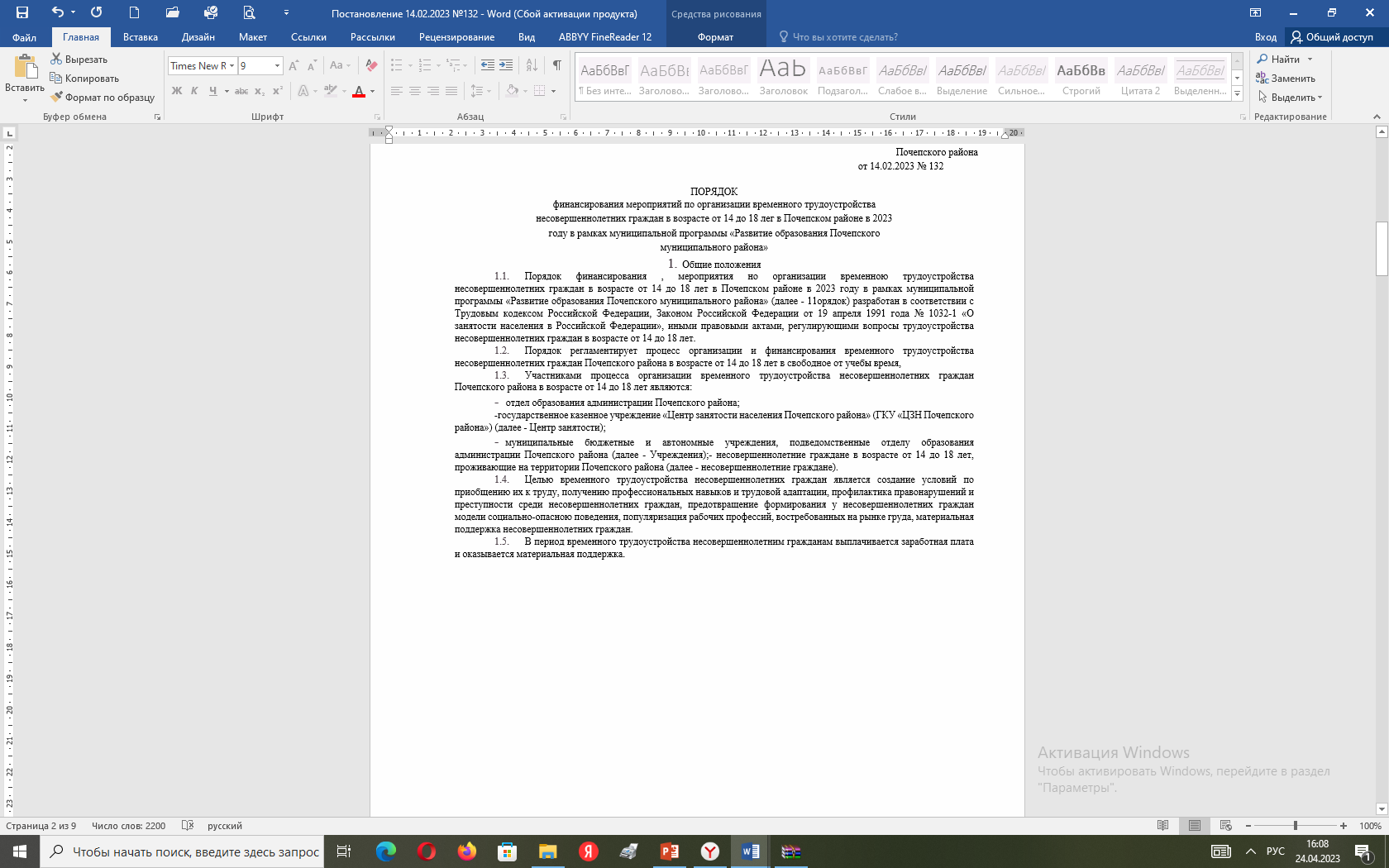 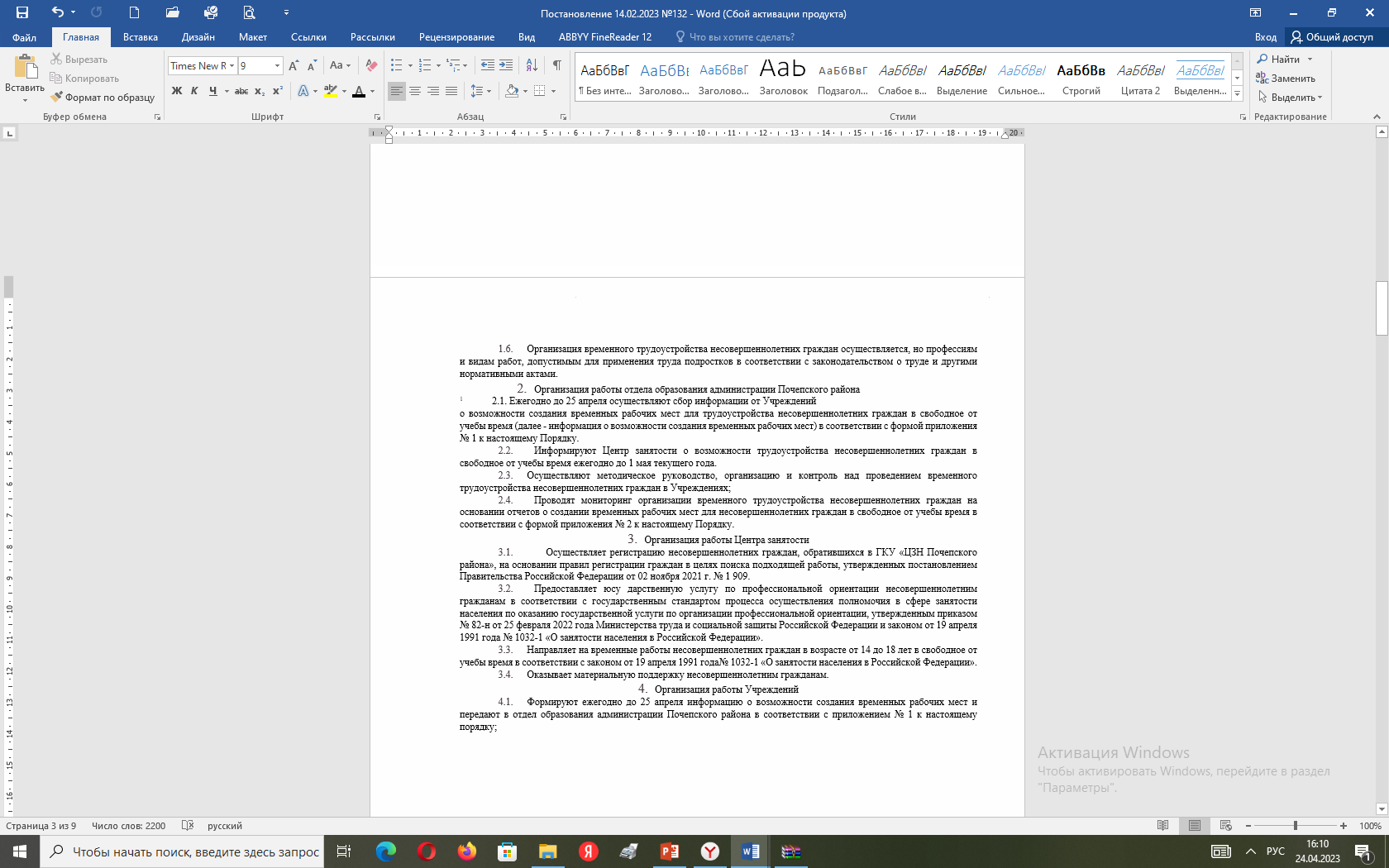 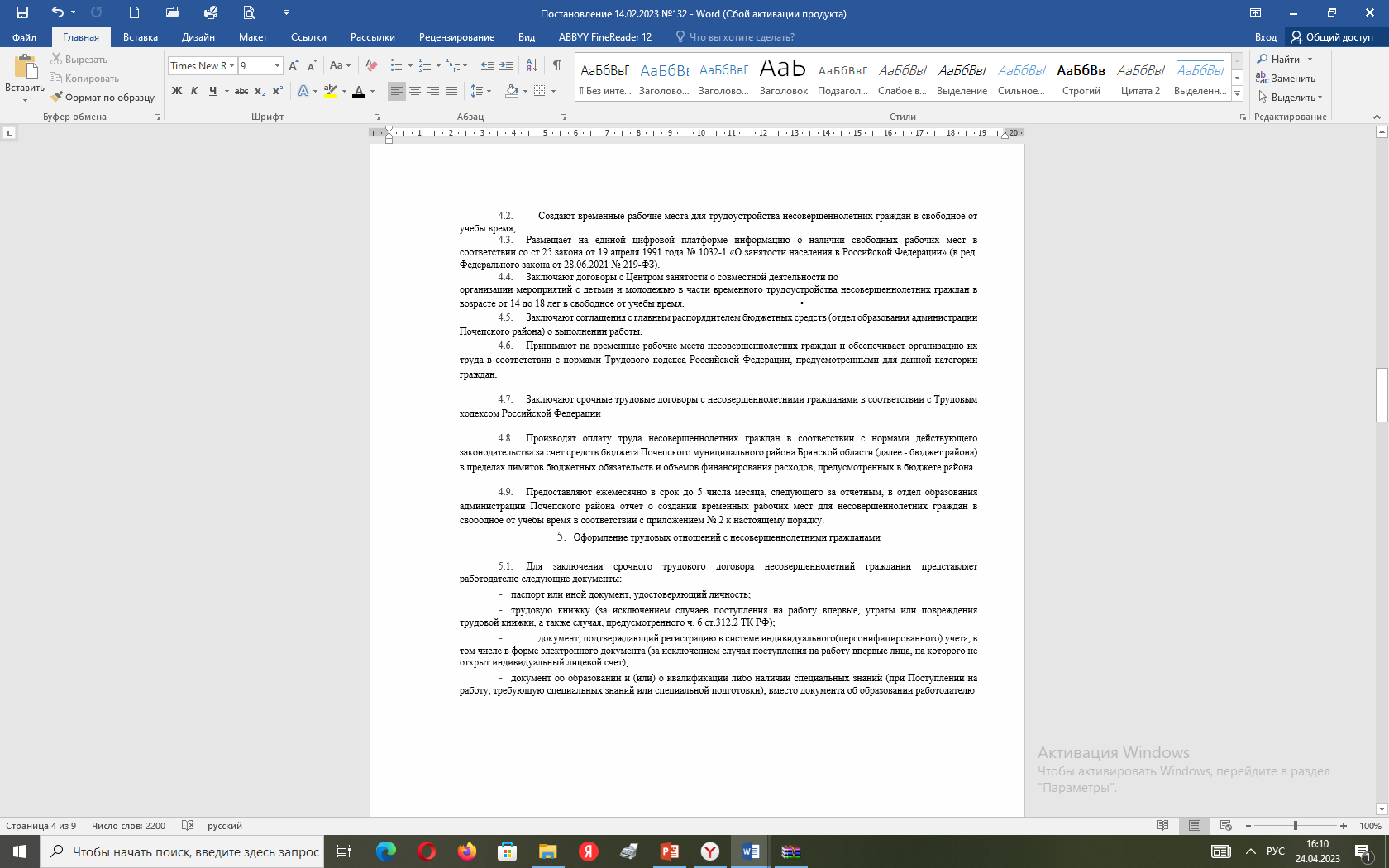 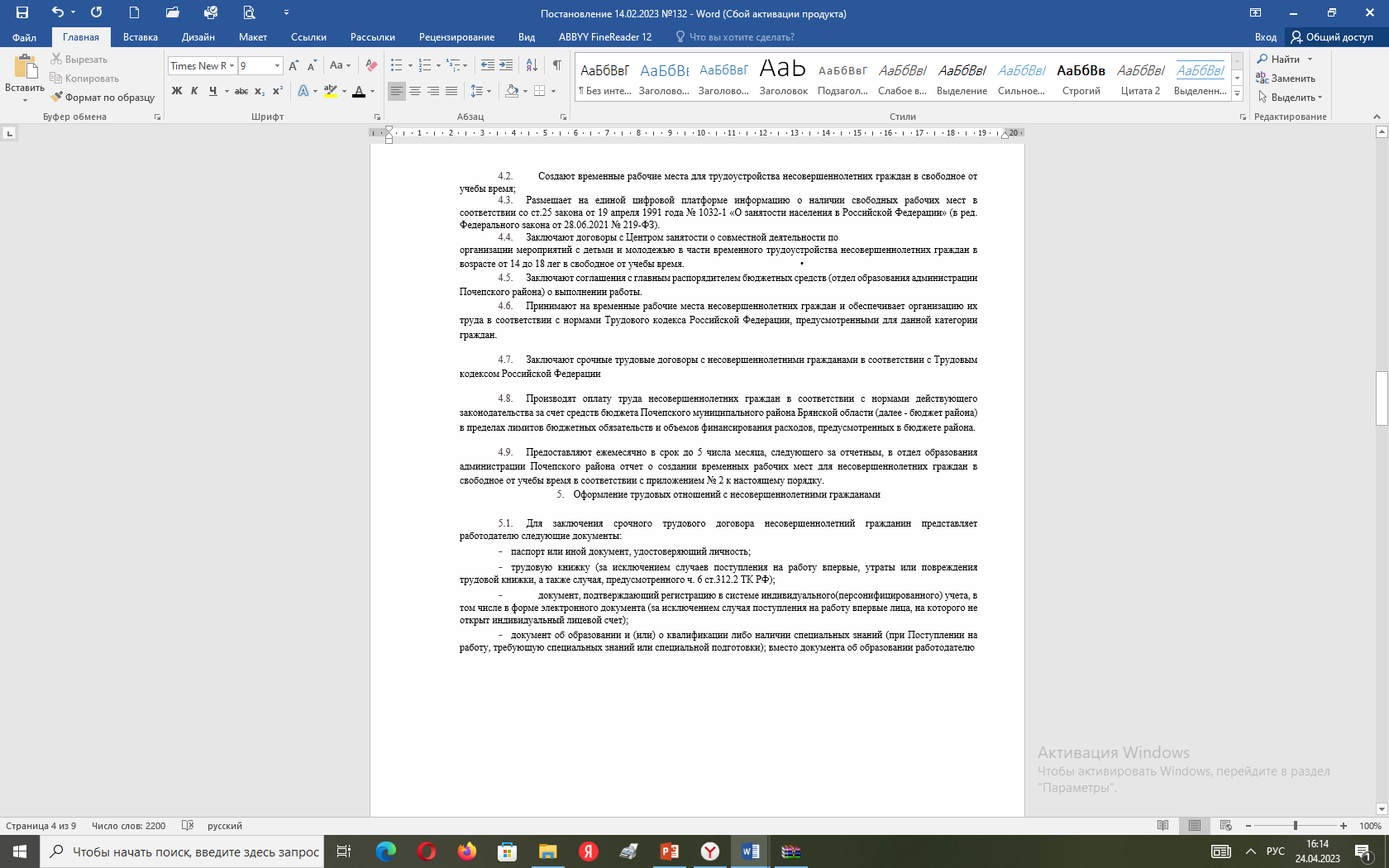 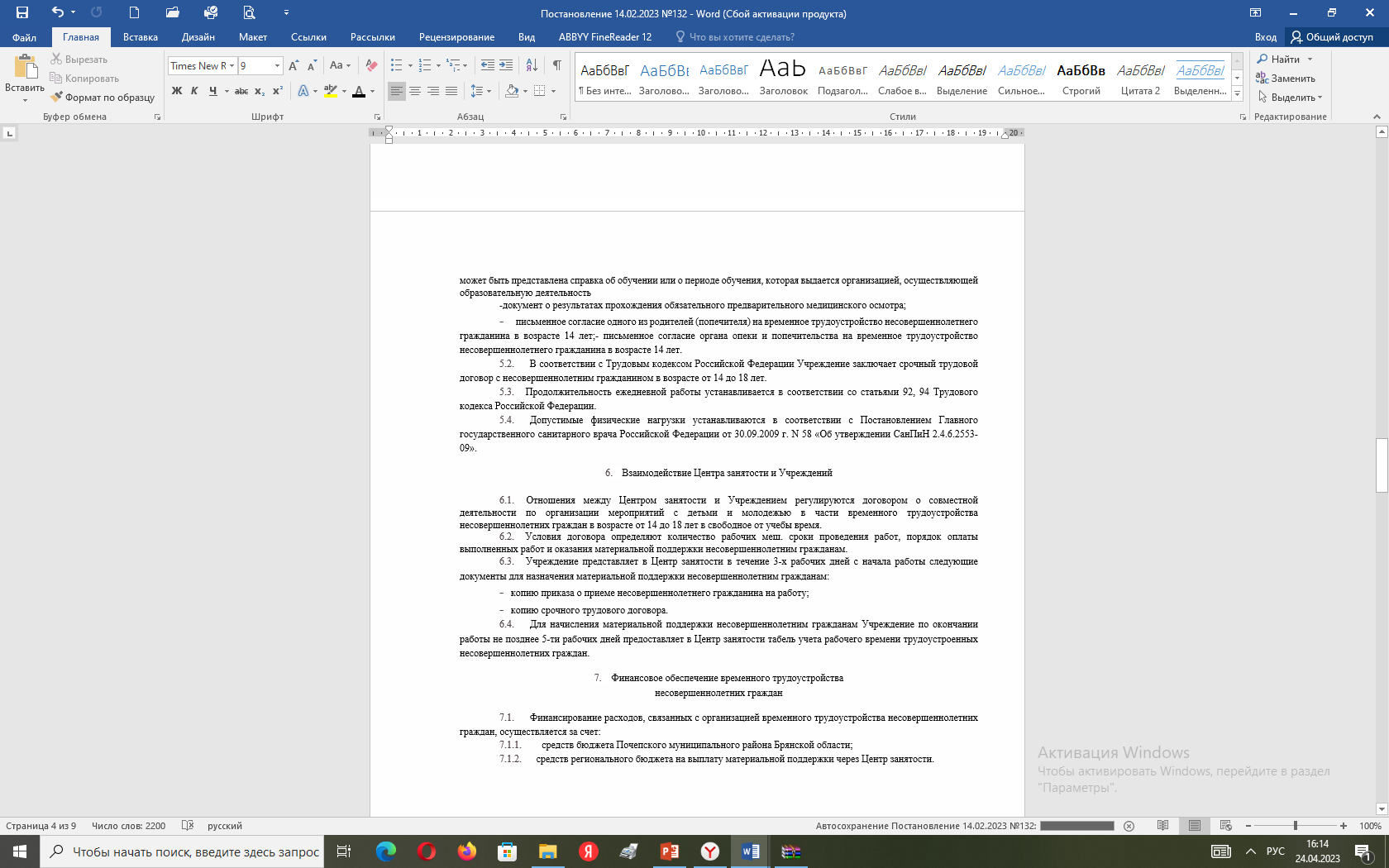 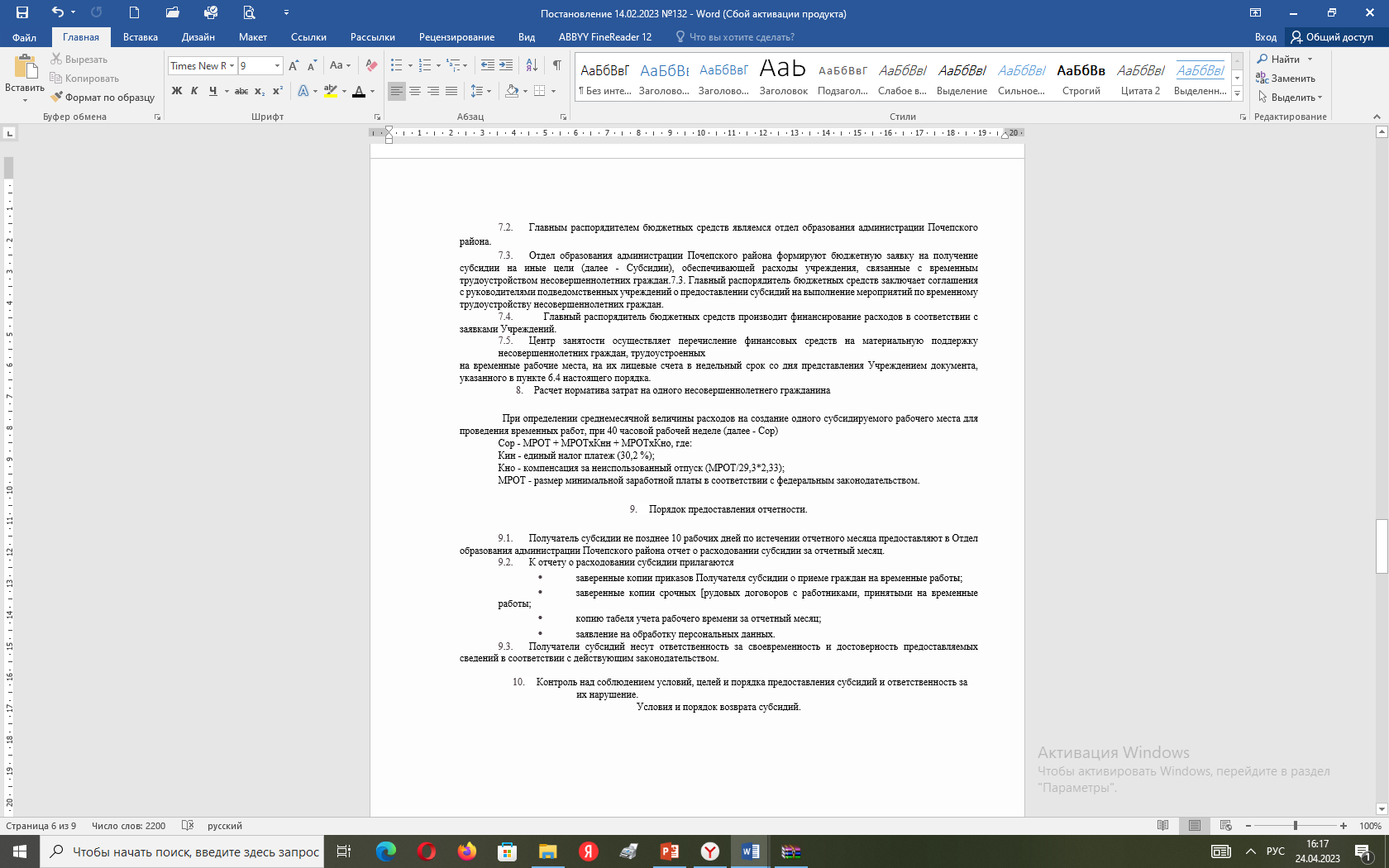 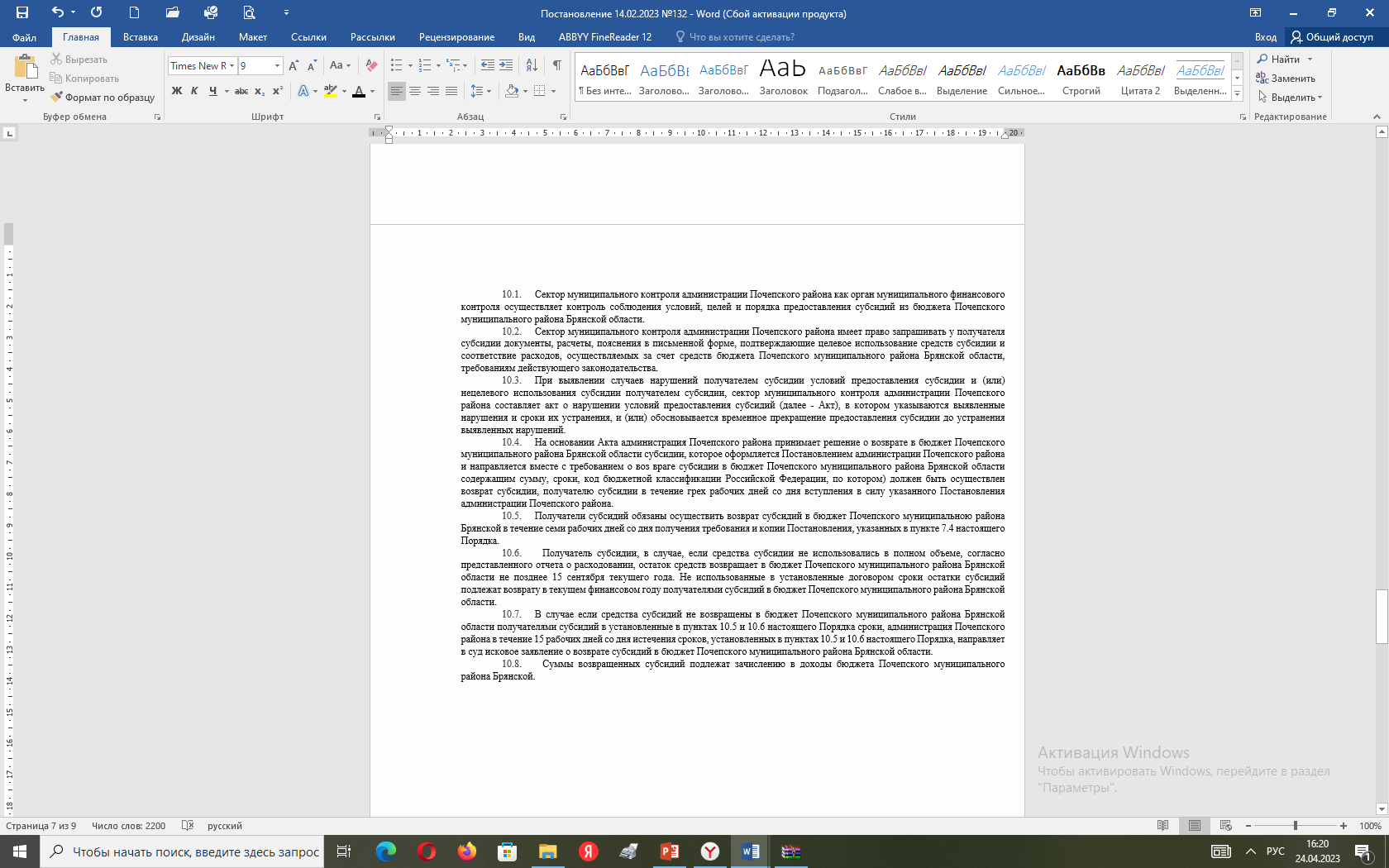 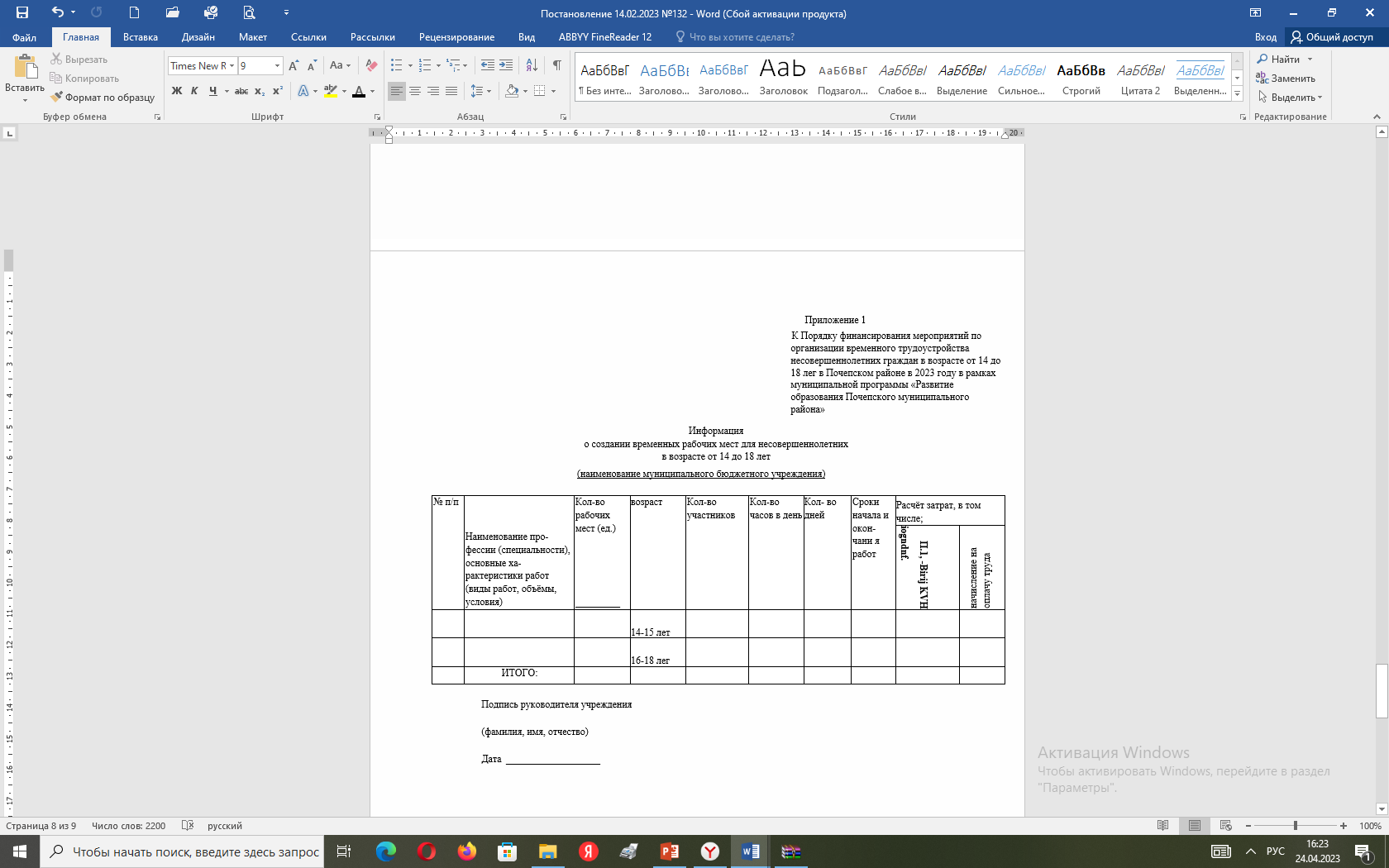 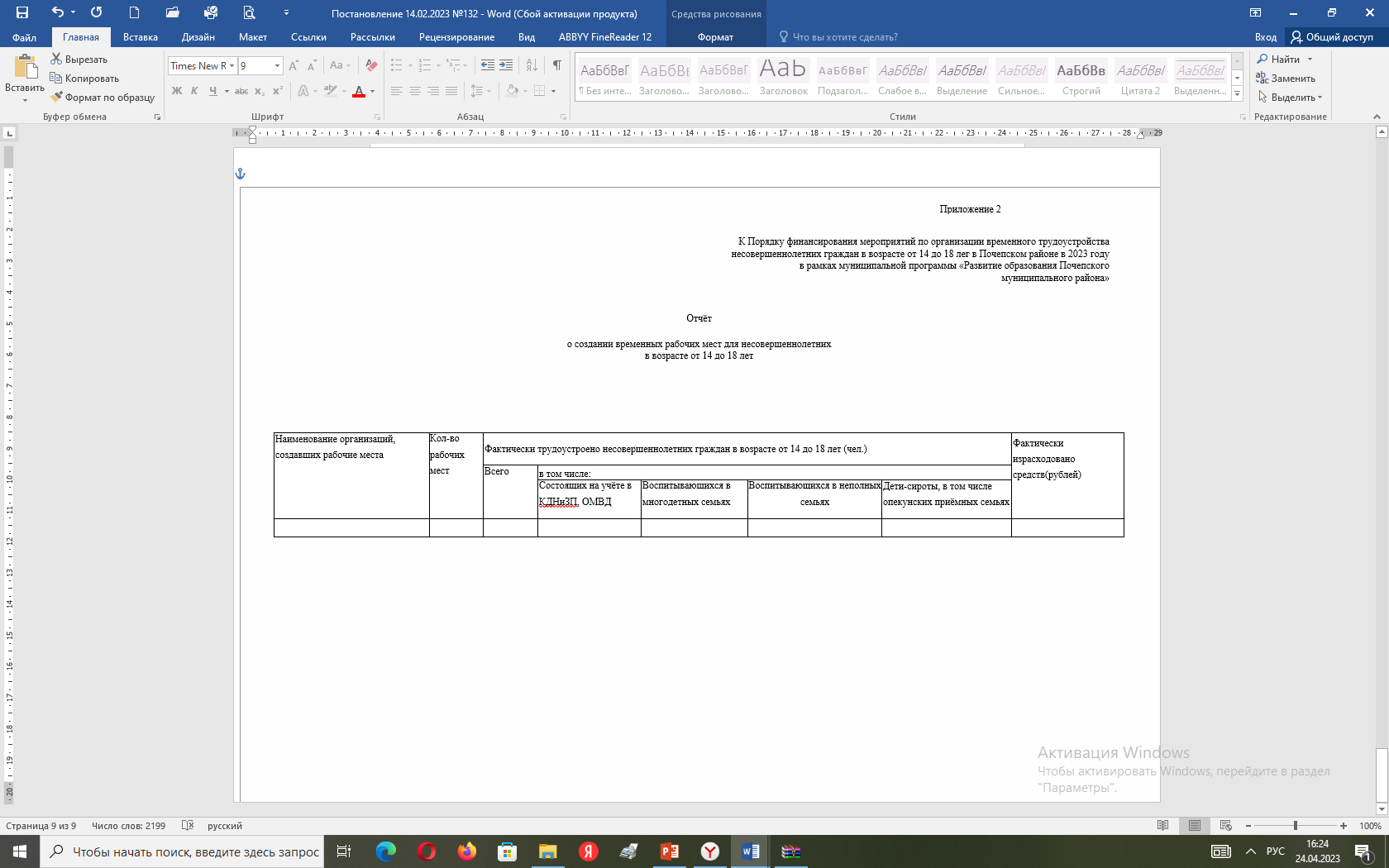 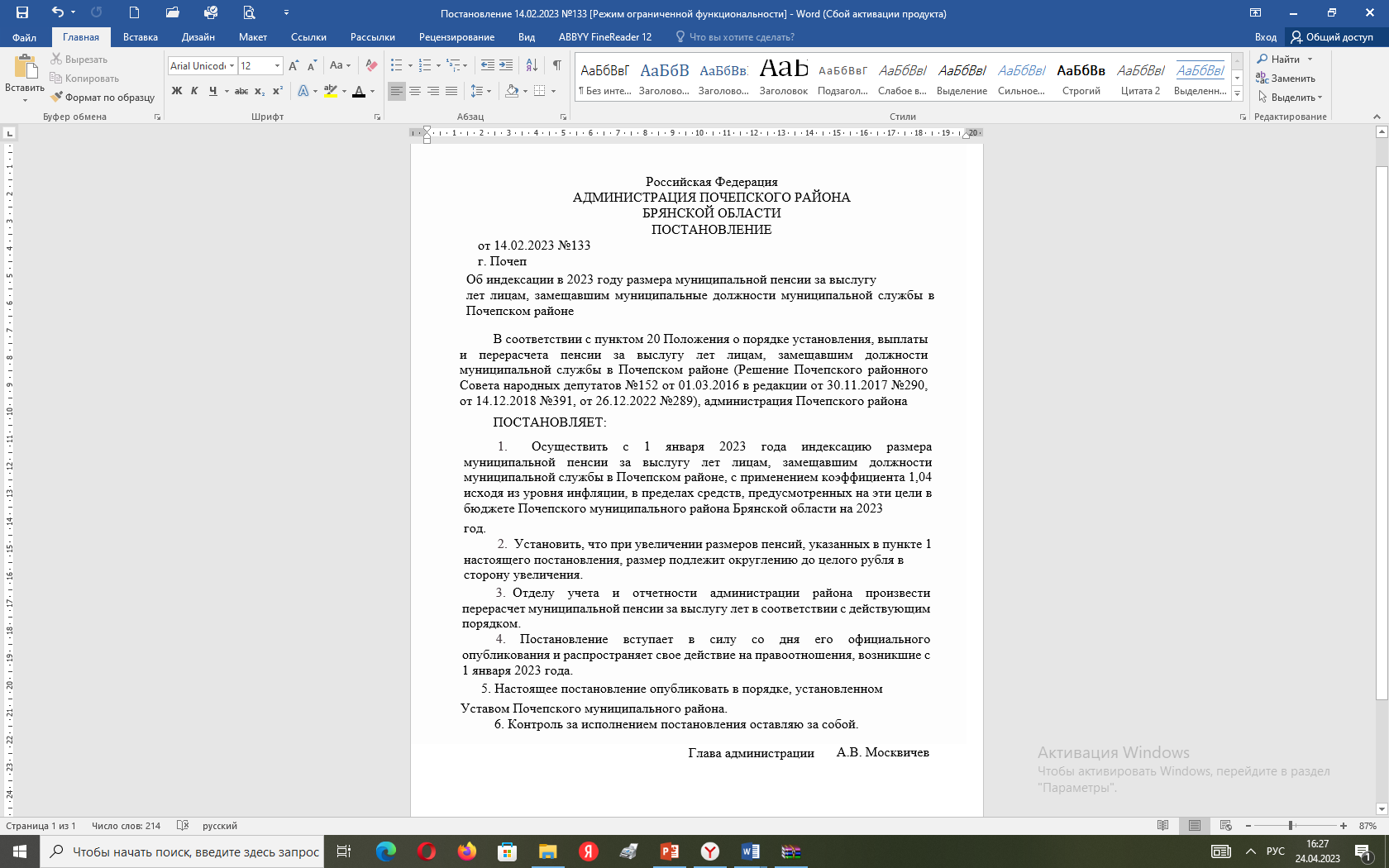 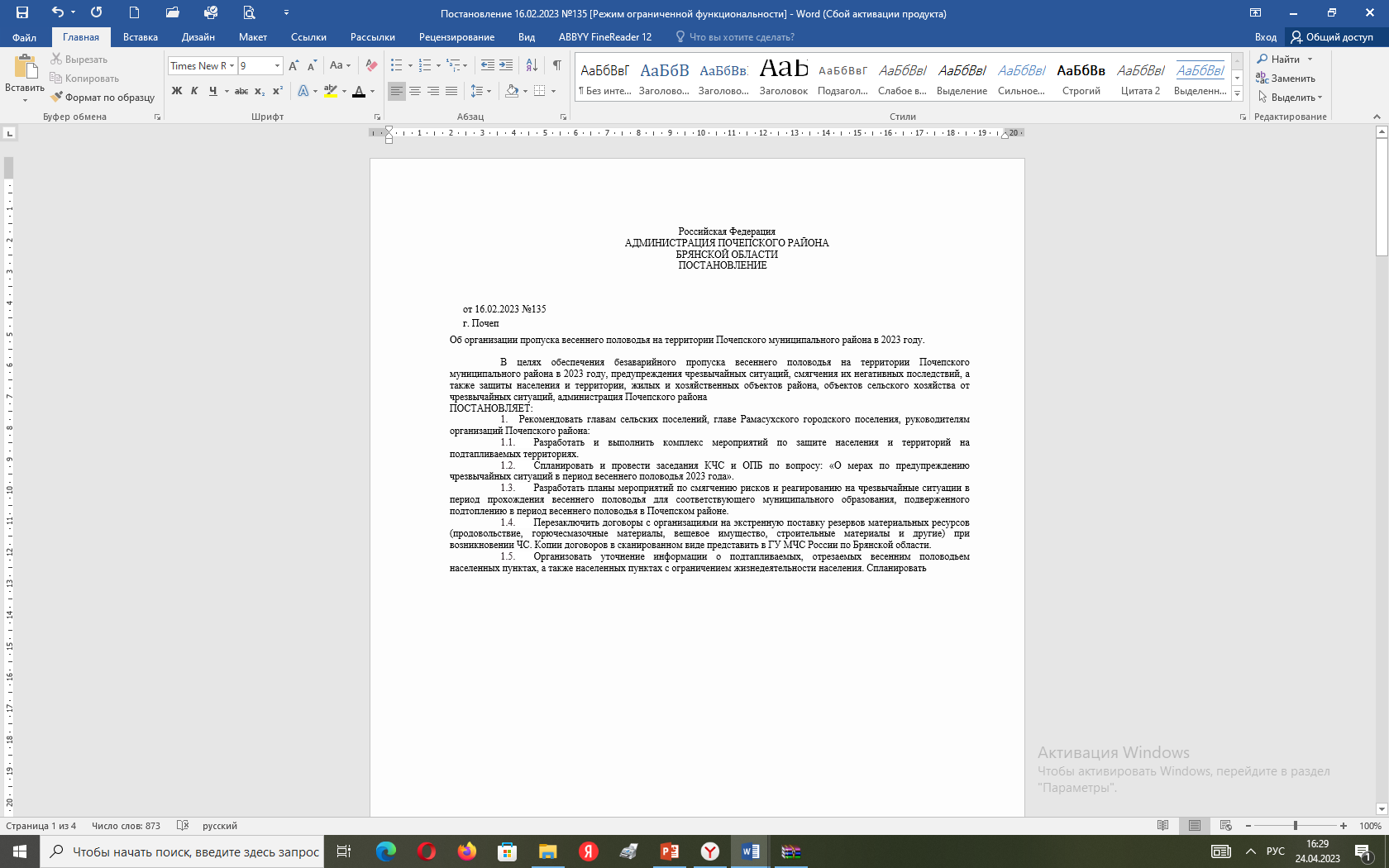 комплекс мероприятий по противопожарной защите в населенных пунктах, отрезаемых половодьем (создание добровольных пожарных команд, дружин и т.д.).Спланировать эвакуацию людей, сельскохозяйственных животных, материальных и культурных ценностей из зон подтопления, определить необходимое количество транспорта и плав средств для проведения эвакуационных мероприятий, места временного размещения (разработать детальные многовариантные планы эвакуации и первоочередного жизнеобеспечения пострадавшего населения с расчетом привлекаемых сил и средств по сценариям максимального затопления). В местах временного размещения населения предусмотреть пункты питания, обогрева и оказания медицинской помощи.Подготовить материально-технические ресурсы для проведения аварийно-спасательных работ и организации лодочных переправ, плотов.Провести проверки подведомственных гидротехнических сооружений (далее - ГТС), принять меры по обеспечению готовности ГТС к пропуску весеннего половодья, особое внимание обратить на бесхозяйные ГТС, с решением вопроса об их дальнейшей эксплуатации.Уточнить перечни подтапливаемых мостов, дорог, а также участков, подверженных заторам. Провести расчистку береговой полосы от древесно-кустарниковой растительности выше по течению от мостов, подверженных возможным заторам.Провести проверку комплексной системы экстренного оповещения населения на подтапливаемых территориях с составлением соответствующих актов. Организовать обучение населения порядку действия при срабатывании комплексной системы экстренного оповещения населения.Оперативную информацию о паводковой обстановке ежедневно представлять в ЕДДС Почепского района, при угрозе возникновения или возникновении чрезвычайных ситуаций информацию представлять немедленно.На период прохождения весеннего половодья организовать круглосуточное дежурство ответственных работников сельских поселений и собственников.Организовать доведение до населения через средства массовой информации прогноз весеннего половодья, порядка действий при угрозе или возникновении ЧС, связанных с половодьем. Провести профилактическую и разъяснительную работу по предупреждению пожаров в жилом секторе, уделив особое внимание социально неадаптированному населению. С началом прохождения весеннего половодья организовать ежедневное информирование населения сельских, городских поселений.Провести тренировки на местности по действиям органов управления с привлечением сил и средств для ликвидации чрезвычайных ситуаций, вызванных весенним половодьем (Бакланское с/п).Организовать представление информации о выполненных мероприятиях по пунктам 1.1.-1.10. в срок до 10.03.2023, по пунктам 1.12.1.14. в срок до 15.03.2023 в ЕДДС Почепского района.ЕДДС Почепского района (Лизуновой Н.Ф):2.1. Обеспечить непрерывный сбор информации об обстановке на территории района в период прохождения весеннего половодья, своевременно информировать главу администрации и председателя комиссии по предупреждению и ликвидации чрезвычайных ситуаций и обеспечению пожарной безопасности в Почепском районе о ходе весеннего половодья.Отделу строительства и ЖКХ администрации Почепского района (Потоцкой О.Ю.) организовать и провести проверку готовности сельских поселений, Почепскому городскому поселению и Рамасухскому городскому поселению, территория которых подвержена подтоплению, к реагированию на чрезвычайные ситуации в период прохождения весеннего половодья.Рекомендовать ТО управления Роспотребнадзора по Брянской области в Почепском, Погарском, Трубчевском и Жирятинском районах (Сороко Л.И.), запланировать комплекс санитарно-гигиенических, противоэпидемических мероприятий, направленных на предупреждение заболевания населения, попавшего в зоны затопления, острыми кишечными инфекциями.Отделу образования администрации Почепского района (Воробьеву Е.В.) по согласованию с органами местного самоуправления обеспечить при необходимости перенос весенних каникул на подтопленных территориях.Рекомендовать ГБУ Брянской области «Центр ветеринарии «Природный» филиал Почепская районная ветеринарная станция по борьбе с болезнями животных» (Жигулину Е.П.) обеспечить контроль за деятельностью -хозяйствующих субъектов, ответственных за содержание скотомогильников и «Ям Беккери», расположенных на территории Почепского района.Рекомендовать собственникам автомобильных дорог Почепского района в период прохождения весеннего половодья 2023 года обеспечить сохранность автомобильных дорог и искусственных сооружений на подведомственных участках автодорог.Общее руководство проведением противопаводковых мероприятий возложить на комиссию по предупреждению и ликвидации чрезвычайных ситуаций и обеспечению пожарной безопасности Почепского района.Для принятия оперативных мер, направленных на предупреждение чрезвычайных ситуаций, вызванных весенним половодьем, смягчения их последствий, создать в администрации Почепского района оперативный штаб по организованному пропуску весеннего половодья на территории на территории Почепского района в 2023году в составе, согласно приложению.Оперативному штабу по организованному пропуску весеннего половодья на территории Почепского района:принимать решения с учетом реально складывающейся обстановки по реализации мероприятий по организованному пропуску весеннего половодья;контролировать выполнение мероприятий по созданию в муниципальных образованиях мобильных групп по патрулированию на подведомственной территории;обеспечить контроль за паводковой обстановкой, складывающейся на территории района;привлекать при необходимости силы и средства ТП РСЧС для ликвидации последствий чрезвычайных ситуаций;в случае ухудшения обстановки организовывать круглосуточное дежурство.Опубликовать настоящее постановление в порядке, установленном Уставом Почепского муниципального района.Контроль за исполнением данного постановления оставляю за собой.Глава администрации               А.В. МосквичевРоссийская ФедерацияАДМИНИСТРАЦИЯ ПОЧЕПСКОГО РАЙОНАБРЯНСКОЙ ОБЛАСТИПОСТАНОВЛЕНИЕот 2802.2023№166г. ПочепО мерах по сохранению автомобильных дорог Почепского муниципального района Брянской области в период  весеннего паводка 2023 года.	На основании Федерального закона от 8 ноября 2007 года №257-ФЗ «Об автомобильных дорогах и о дорожной деятельности в Российской Федерации и о внесении изменений в отдельные законодательные акты Российской Федерации», постановления Правительства Российской Федерации от 31 января 2020 года № 67 «Об утверждении Правил возмещения вреда, причиняемого тяжеловесными транспортными средствами, об изменении и признании утратившими силу некоторых актов Правительства Российской Федерации», постановлений Правительства Брянской области от 9 декабря 2013 года № 696-п «Об утверждении Порядка осуществления временных ограничений или прекращения движения транспортных средств по автомобильным дорогам регионального или межмуниципального, местного значения на территории Брянской области», от 18 мая 2020 года № 216-п «Об определении размера вреда, причиняемого тяжеловесными транспортными средствами при движении по автомобильным дорогам регионального и межмуниципального значения Брянской области», в целях обеспечения сохранности автомобильных дорог общего пользования и дорожных сооружений на них, в связи со снижением несущей способности конструктивных элементов автомобильных дорог, их участков в период возникновения неблагоприятных природно-климатических условий, администрация Почепского районаПОСТАНОВЛЯЕТ:1. В целях предотвращения снижения несущей способности конструктивных элементов автомобильных дорог, вызванного их переувлажнением в весенний период, ввести на территории Почепского муниципального района  временное ограничение движения в весенний период транспортных средств по автомобильным дорогам общего пользования с 15 марта по 13 апреля 2023 года.2.  В период временного ограничения движения в весенний период транспортных средств по автомобильным дорогам общего пользования Почепского муниципального района, рассчитанным под осевую нагрузку 10 тонн/ось, предельно допустимая нагрузка на ось транспортного средства для проезда составляет 4 тонны.3. Временное ограничение движения в весенний период транспортных средств по автомобильным дорогам общего пользования регионального и межмуниципального значения Почепского муниципального района не распространяется на транспортные средства, осуществляющие:-пассажирские перевозки автобусами;	-перевозку пищевых продуктов, животных и кормов для них, лекарственных препаратов, топлива (бензин, дизельное топливо, топочный мазут, газообразное топливо), смазочных масел и специальных жидкостей, семенного фонда, удобрений, почты и почтовых грузов;	-перевозку грузов, необходимых для ликвидации последствий стихийных бедствий или иных чрезвычайных происшествий;	-транспортировку дорожно-строительной и дорожно-эксплуатационной техники и материалов, применяемых при проведении аварийно-восстановительных, ремонтных работ и работ по содержанию автомобильных дорог и дорожных сооружений на них;	-транспортировку средств федеральных органов исполнительной власти, в которых федеральным законом предусмотрена военная служба;	-перевозку грузов, необходимых для строительства и ремонта объектов социального назначения (школы, детские сады, больницы, поликлиники, фельдшерско-акушерские пункты, спортивные сооружения), для организаций, участвующих в строительстве и ремонте таких объектов.4. В период временного ограничения движения в весенний период движение транспортных средств по автомобильным дорогам общего пользования Почепского муниципального района, кроме транспортных средств, указанных в пункте 3 настоящего постановления, запрещается.5. Установить, что в случае движения транспортных средств в период временного ограничения в весенний период по автомобильным дорогам общего пользования Почепского муниципального района владельцы транспортных средств, нагрузка на ось которых превышает предельно допустимое значение, установленное пунктом 2 настоящего распоряжения, производят возмещение вреда, причиняемого транспортными средствами при движении по автомобильным дорогам общего пользования Почепского муниципального района.6. Расчет размера вреда, причиняемого при движении транспортных средств в период временного ограничения в весенний период по автомобильным дорогам общего пользования Почепского муниципального района, производится в соответствии с приложением к настоящему постановлению и постановлением Правительства Брянской области от 18 мая 2020 года № 216-п «Об определении размера вреда, причиняемого тяжеловесными транспортными средствами при движении по автомобильным дорогам регионального и межмуниципального значения Брянской области».7. Настоящее постановление опубликовать в порядке, установленном Уставом Почепского муниципального района.8. Контроль за исполнением настоящего постановления возложить на заместителя главы администрации Чабусова А.А. Глава администрации        А.В. МосквичевСОДЕРЖАНИЕПостановление администрации Почепского района от 09.02.2023 №122 «О закреплении территорий за муниципальными бюджетным дошкольными образовательными организациями»……………………………………………………………….3Постановление администрации Почепского района от 14.02.2023 №131 «Об утверждении плана проверок по соблюдению предельных индексов изменения размера платы за коммунальные услуги»…………………………………...4 Постановление администрации Почепского района от 14.02.2023 №132 «Об утверждении Порядка финансировании мероприятий по организации временного трудоустройства несовершеннолетних граждан в возрасте от 14 до 18 лет в Почепском районе в 2023 году в рамках муниципальной программы «Развитие образования Почепского муниципального района»……………………………………………………………………………………………....................8Постановление администрации Почепского района от 14.02.2023 №133 «Об индексации в 2023 году размера муниципальной пенсии за выслугу лет лицам, замещавшим муниципальной службы в Почепском районе»… …………13Постановление администрации Почепского района от 16.02.2023 № 135 «Об организации пропуска весеннего половодья на территории Почепского муниципального района в 2023 году.»………………………………………………...................13Постановление администрации Почепского района от 16.02.2023 №166 «О мерах по сохранению автомобильных дорог Почепского муниципального района Брянской области в период весеннего паводка 2023 года»… ……………………..  15